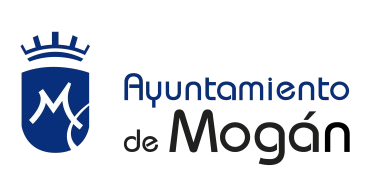 PLAN ESTRATÉGICO DE SUBVENCIONES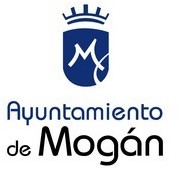 EJERCICIO ECONÓMICO 2021ILUSTRE AYUNTAMIENTO DE MOGÁNAvda. de la Constitución, Nº 4 - 35140 Mogán - Las Palmas - Tel: 928 158 800 - Fax: 928 569 166 – CIF: P- 3501300-BPLAN ESTRATÉGICO DE SUBVENCIONES 20211.- INTRODUCCIÓN.1.1.- Consideraciones Previas.La Legislación vigente en materia de subvenciones tiene como objetivo fundamental que la actividad pública, tradicionalmente conocida como de fomento y promoción, se desarrolle dentro de los parámetros que la propia Ley impone, estableciendo los mecanismos adecuados para su control previo y evaluación posterior, sobre la base de los siguientes objetivos básicos:Favorecer el fomento de la actividad de interés público y general que realiza la sociedad civil estructurada.Fomentar la promoción e inclusión social, profesional y laboral de los individuos mediante ayudas económicas a aquellos ciudadanos que se encuentren en determinadas situaciones de vulnerabilidad social. Y para ello, la Ley obliga al sometimiento de esta actividad a los principios de: publicidad, transparencia, concurrencia, objetividad, igualdad y no discriminación.Eficacia en el cumplimiento de los objetivos fijados por la Administración otorgante.Control de la discrecionalidad administrativa.Eficiencia en la asignación y utilización de los recursos públicos.Asimismo, la Ley introduce, como elemento de gestión e instrumento para la mejora de la eficacia en las actuaciones de las Administraciones Públicas, la necesidad de elaborar, en cada administración, un Plan Estratégico de Subvenciones, que permita relacionar los objetivos a alcanzar y los efectos que se pretenden conseguir, con los costes previstos y su financiación, con objeto de adecuar las necesidades públicas a cubrir mediante las subvenciones con los recursos disponibles y todo ello con carácter previo a la concesión.La Ley 38/2003 de 17 de noviembre, Ley General de Subvenciones, recoge en su artículo 8.1: “Los órganos de las Administraciones públicas o cualesquiera entes que propongan el establecimiento de subvenciones, con carácter previo, deberán concretar en un Plan Estratégico de Subvenciones los objetivos y efectos que se pretenden con su aplicación, el plazo necesario para su consecución, los costes previsibles y sus fuentes de financiación, supeditándose en todo caso al cumplimiento de los objetivos de estabilidad presupuestaria”En virtud de la potestad reglamentaria atribuida a las entidades locales por el artículo 4 de la Ley 7/1985, de 2 de abril, Reguladora de las Bases del Régimen Local, se ha tenido en cuenta la Ordenanza General de Subvenciones del Ayuntamiento de Mogán, publicada el día 22 de julio de 2013, en su Base 3ª apartado 1º recoge: “El Ilustre Ayuntamiento de Mogán incluirá en el expediente anual de aprobación de los presupuestos municipales un Plan Estratégico de Subvenciones. Este Plan Estratégico de Subvenciones fijará los objetivos y efectos que se pretendan con su aplicación, el plazo necesario para su consecución, los costes previsibles y sus fuentes de financiación y su ajuste a los objetivos de estabilidad presupuestaria fijados por la normativa vigente.”Dicho plan estratégico deberá confeccionarse con carácter previo a cualquier propuesta de otorgamiento de subvenciones y las propuestas que se planteen deberán estar recogidas en el Plan Estratégico de Subvenciones municipales.El presente Plan Estratégico ha sido elaborado con la participación de todas las Áreas, Servicios y unidades responsables de la gestión de subvenciones del Ilustre Ayuntamiento de Mogán en el mes de octubre de 2020.1.2.- Naturaleza Jurídica.Los Planes Estratégicos de Subvenciones son un instrumento de gestión de carácter programático, que carece de rango normativo, que no supone una incidencia directa en la esfera de los particulares, ni su aprobación genera derechos ni obligaciones para la administración.Su efectividad queda condicionada a la aprobación de las correspondientes bases y convocatorias de las diferentes líneas de subvención, así como de las disponibilidades presupuestarias de cada ejercicio.1.3.- CompetenciasEl órgano competente para la aprobación del Plan Estratégico de Subvenciones, es el Pleno del Ilustre Ayuntamiento de Mogán, dado que se trata de un instrumento de planificación estratégica de la actividad subvencional o de fomento y de gestión económica, de acuerdo con lo previsto en el apartado g) del artículo 127 de la Ley 7/1985, de 2 de abril, Reguladora de las Bases del Régimen Local.2.- INFORME DE SITUACIÓN Y DIAGNÓSTICO2.1.- Informe Técnico de las subvenciones municipales.Para proceder al análisis de las subvenciones concedidas por el Ayuntamiento de Mogán se debe tener en consideración, en primer lugar, que el Plan Estratégico de Subvenciones del año 2019 fue prorrogado junto con el Presupuesto General para el año 2020 y, en segundo lugar, la difícil situación por la que se encuentra no solo el municipio de Mogán sino España e incluso el resto del mundo, por motivos del COVID-La crisis sanitaria, declarada el 14 de marzo de 2020, ha supuesto un cambio en todas los planes y objetivos que se tenían establecidos hasta el momento, pues inicialmente se produjo un confinamiento que duro varios meses y posteriormente se han establecido distintas normas que regulan la distancia mínima de seguridad y aforo en eventos, entre otras muchas, lo que ha conllevado a la anulación de la mayoría de eventos previstos y al aumento de las ayudas de emergencia social.Por este motivo, y entendiendo que este año ha sido extraordinario por todo lo que se ha estado viviendo y que aún continuamos en ello, es por lo que se ha considerado que el presente informe solamente va a hacer un recorrido por los distintos negociados, para expresar la cantidad que tenía consignada para conceder en concepto de subvención, dentro del presupuesto para este ejercicio 2020 y la cantidad que finalmente se pudo conceder:1.- Negociado de Cultura y Festejos, de los 77.500,00 € que tenían en el Presupuesto, con destino a subvenciones nominativas y de concurrencia competitiva, para la ejecución de fiestas, carnaval y romerías, sólo se ha podido conceder la cantidad de 3.500,00 €.2.- Negociado de Deportes, de los 122.000,00 € que tenían en el Presupuesto, con destino a subvenciones en concurrencia competitiva, para entidades deportivas en la modalidad de fútbol y modalidad diferente del fútbol y deportistas individuales y para el evento deportivo Challenge 2020, se pudo conceder la cantidad de 82.000,00 €.3.- Negociado de Educación y Participación Ciudadana, de los 160.000,00 € que tenían en el Presupuesto, con destino a subvenciones en concurrencia competitiva, para estudiantes del municipio para el colectivo AMPA, se pudo conceder la cantidad de 108.971,52 €.4.- Negociado de Servicios Sociales, de los 633.000,00 € que tenían en el Presupuesto, con destino a subvenciones varias con carácter de ayudas de emergencia social, se ha destinado, a fecha de este informe, alrededor de 610.000,00 €.5.- Área de urbanismo, promoción turística, transporte y seguridad, de los 519.772,46 € que tenía en el Presupuesto, se pudo conceder la cuantía de 417.377,80 €.Avda. de la Constitución, Nº 4 - 35140 Mogán - Las Palmas - Tel: 928 158 800 - Fax: 928 569 166 – CIF: P- 3501300-B6.- Área de medio ambiente, servicios públicos, obras públicas y embellecimiento, de los 37.000,00 € que tenía en el Presupuesto, no se han podido conceder ninguna de las subvenciones previstas.3.- ÁMBITO SUBJETIVOEl presente Plan Estratégico de Subvenciones del Ilustre Ayuntamiento de Mogán incluye las subvenciones concedidas directamente por el Ayuntamiento de Mogán en sus diversas Áreas de Gobierno.4.- ÁMBITO TEMPORALEl ámbito temporal del presente Plan Estratégico de Subvenciones se propone para el ejercicio 2021.5.- ASPECTO ESTRATÉGICO DEL PLAN5.1.- MisiónRepresenta la razón de ser del conjunto de la actividad subvencional del Ayuntamiento de Mogán “Impulsar, promover y potenciar la participación de la sociedad civil estructurada de nuestro municipio en los distintos ámbitos de gestión municipal de interés concurrente, así como, promocionar la inclusión social de los individuos mediante ayudas económicas a aquellos ciudadanos que se encuentren en determinadas situaciones de vulnerabilidad social en defensa del principio de igualdad de oportunidades”.5.2.- Principios GeneralesLa regulación jurídica en materia de subvenciones, así como de las administraciones públicas, establece unos principios generales de actuación que son elementos fundamentales del Plan Estratégico y que deben regir la gestión municipal en materia de subvenciones.Publicidad y concurrencia, mediante convocatoria previa en la que se garantice la concurrencia e igualdad en la distribución de fondos públicos, ello sin perjuicio de la posible concesión directa que, de conformidad con los establecido en la norma aplicable, deberá contar con las debidas disponibilidades presupuestarias, con carácter previo.Objetividad en el proceso de asignación de fondos públicos.Igualdad y no discriminación, entre la ciudadanía, entre los distintos sectores y entre los colectivos.Transparencia en el proceso de asignación de recursos públicos, tanto el proceso de concesión, como en la publicación de los resultados, así como cumplir los requisitos de la Ordenanza Municipal de Transparencia.Eficacia en el cumplimiento de los objetivos, con el establecimiento de un procedimiento de seguimiento y control de las subvenciones concedidas.Eficiencia en la asignación y utilización de los recursos públicos, con la valoración de las subvenciones y la asignación a los proyectos más eficientes. Todos esos principios son aplicables al conjunto de las Líneas y Programas de subvención del Ayuntamiento.5.3.- Objetivos GeneralesSon objetivos generales del presente Plan Estratégico y de las diferentes líneas de ayudas y subvenciones del Ayuntamiento Mogán para el ejercicio 2021 los siguientes:Dar cumplimiento al mandato legal recogido en el artículo 8.1 de la Ley 38/2003 de 17 de noviembre, que obliga a los Ayuntamientos que previamente a la concesión de subvenciones, se proceda a aprobar su correspondiente Plan Estratégico.Establecer y normalizar para el conjunto de las muy diversas y diferentes líneas y programas de ayuda y subvenciones del Ayuntamiento de Mogán, un conjunto de principios y bases de ejecución comunes a las mismas.Mejorar y racionalizar la gestión municipal de las subvenciones con la valoración de los aspectos de transversalidad, eficacia y eficiencia en la gestión de las diferentes líneas de ayudas.Impulsar la simplificación administrativa y la transparencia, con la puesta en marcha de una Base de Datos municipal de subvenciones, que recoja todas las ayudas concedidas, posibilitando la posterior incorporación de su tramitación electrónica.5.4.- Líneas Estratégicas de ActuaciónLas Líneas estratégicas de actuación recogidas en el presente Plan Estratégico, en el que se integran las líneas de subvenciones del Ayuntamiento y de sus entidades, son las siguientes:Línea Estratégica 1: Área de acción social y sociocomunitaria. Negociado de cultura y festejos.Línea Estratégica 2: Área de acción social y sociocomunitaria. Negociado de deportes.Línea Estratégica 3: Área de acción social y socio – comunitaria. Negociado de educación y participación ciudadana.Línea Estratégica 4: área de acción social y socio – comunitaria. Negociado de servicios sociales.Línea Estratégica 5: Área de urbanismo, promoción turística, transporte y seguridad.Línea Estratégica 6: Área de medio ambiente, servicios públicos, obras públicas y embellecimiento.Línea Estratégica 7: Presidencia. otras subvenciones.Las cuantías previstas para cada una de las Líneas en el ejercicio 2021 son las recogidas en el Presupuesto Anual del Ayuntamiento de Mogán. La cuantía total de la misma asciende a 1.685.420,00 €.6.- PROCEDIMIENTO DE CONCESIÓNDe acuerdo con lo previsto en la Ordenanza General de Subvenciones, resulta de aplicación los siguientes procedimientos de concesión de las subvenciones y ayudas estableciendo como tipos de subvención:Subvenciones concedidas en régimen de concurrencia competitiva.Subvenciones nominativas previstas en el presupuesto.Subvenciones concedidas de forma directa por razones de interés público, social, económico o humanitario u otras debidamente justificadas que dificulten su convocatoria pública.Subvenciones cuyo otorgamiento o cuantía sean impuestas al Ayuntamiento de Mogán por una norma de rango legal.Con carácter general, las subvenciones se concederán en régimen de concurrencia competitiva. Además, podrán concederse mediante ayuda directa aquellas subvenciones que figuren como nominativas en los presupuestos municipales; y para aquellos supuestos en los que de acuerdo con la naturaleza de laAvda. de la Constitución, Nº 4 - 35140 Mogán - Las Palmas - Tel: 928 158 800 - Fax: 928 569 166 – CIF: P- 3501300-Bsubvención, la urgencia o el interés público de la misma, se requiera un tipo de procedimiento de concesión distinto podrá utilizarse, de acuerdo a la legislación vigente, previa la justificación correspondiente.En las correspondientes bases de subvención deberá recogerse el procedimiento adecuado a cada una de las líneas de subvención que se regulen.7.- PLAZOS DE EJECUCIÓNCon carácter general, las subvenciones municipales tendrán un plazo de ejecución anual, siendo el periodo elegible a efectos de justificación el año natural.En aquellos supuestos en los que las circunstancias hagan conveniente la fijación de un plazo de ejecución superior al anual, o la modificación del periodo elegible, se deberán recoger en las correspondientes bases de las subvenciones.8.- FINANCIACIÓNLa efectividad de las líneas de ayudas y subvenciones incluidas en el presente plan quedarán condicionadas a la existencia de crédito adecuado y suficiente en el correspondiente presupuesto anual.Previo a la concesión de cualquier tipo de subvención se procederá a la tramitación de la autorización del gasto correspondiente.9.- PAGO ANTICIPADO DE LAS SUBVENCIONES CONCEDIDASDe acuerdo con lo previsto en el artículo 34 de la Ley General de Subvenciones que establece: “También se podrán realizar pagos que supondrán entregas de fondos con carácter previo a la justificación, como financiación necesaria para poder llevar a cabo las actuaciones inherentes a la subvención. Dicha posibilidad y el régimen de garantías deberán preverse expresamente en la normativa reguladora de la subvención”, las bases de las diferentes convocatorias y los convenios elaborados para las subvenciones nominativas en los presupuestos municipales, en función de las necesidades de financiación del tipo de proyecto a subvencionar, de los destinatarios de la subvención y de los principios de eficacia y eficiencia que deben regir toda la actuación pública, podrán de forma motivada establecer la posibilidad de pagos anticipados, hasta el límite máximo establecido en la Ordenanza General de Subvenciones del Ayuntamiento de Mogán.10.- CONTROL Y SEGUIMIENTO DEL PLAN ESTRATÉGICO DE SUBVENCIONESEl control y seguimiento del presente Plan Estratégico de Subvenciones del Ayuntamiento de Mogán se realizará de forma anual en dos aspectos:Control económico – financiero de las subvenciones concedidas, que está encomendado a la Intervención General del Ayuntamiento de Mogán, que se realizará en las condiciones recogidas en la legislación vigente.Control y seguimiento del Plan, que será realizado por el Departamento de Subvenciones, para lo cual por parte de cada uno de los Servicios Gestores de Subvenciones, se procederá a remitir en el primer trimestre del ejercicio siguiente, memoria justificativa con las siguientes especificaciones:Información de cada línea y tipo de subvención, que recogerán las subvenciones concedidas, justificadas, las renunciadas y las reintegradas (o en procedimiento de reintegro).El grado de cumplimiento de sus objetivos específicos, de su plazo de consecución.Los costes efectivos en relación a los previsibles, de su plan de acción y de sus indicadores cuantificables.Impacto y efectos sobre la realidad en la que se ha pretendido incidir.Repercusiones presupuestarias y financieras que se derivan de la aplicación del Plan.Conclusiones o valoración global.Sugerencias para la elaboración del siguiente Plan Estratégico de Subvenciones.11.- TÍTULOS COMPETENCIALESLos títulos competenciales que figuran en cada una de las líneas estratégicas, deben entenderse condicionados en todo caso, por la habilitación que de las mismas establezca finalmente el desarrollo reglamentario de la Ley 27/2013, de 27 de diciembre, de Racionalización y Sostenibilidad de la Administración Local; así como de la legislación autonómica de desarrollo.A tal efecto, habrá de tenerse en cuenta lo establecido en la Ley 7/1985, de 2 de abril, Reguladora de las Bases del Régimen Local, tras las modificaciones introducidas por la Ley 27/2013 de 27 de diciembre de Racionalización y Sostenibilidad Local, cuyo artículo 7 queda redactado del siguiente modo:Las competencias de las Entidades Locales son propias o atribuidas por delegación.Las competencias propias de los Municipios, las Provincias, las Islas y demás Entidades Locales territoriales solo podrán ser determinadas por Ley y se ejercen en régimen de autonomía y bajo la propia responsabilidad, atendiendo siempre a la debida coordinación en su programación y ejecución con las demás Administraciones Públicas.El Estado y las Comunidades Autónomas, en el ejercicio de sus respectivas competencias, podrán delegar en las Entidades Locales el ejercicio de sus competencias.Las competencias delegadas se ejercen en los términos establecidos en la disposición o en el acuerdo de delegación, según corresponda, con sujeción a las reglas establecidas en el artículo 27, y preverán técnicas de dirección y control de oportunidad y eficiencia.Las Entidades Locales solo podrán ejercer competencias distintas de las propias y de las atribuidas por delegación cuando no se pongan en riesgo la sostenibilidad financiera del conjunto de la Hacienda municipal, de acuerdo con los requerimientos de la legislación de estabilidad presupuestaria y sostenibilidad financiera y no se incurra en un supuesto de ejecución simultánea del mismo servicio público con otra Administración Pública. A estos efectos, serán necesarios y vinculantes los informes previos de la Administración que tenga atribuida la tutela financiera sobre la sostenibilidad financiera de las nuevas competencias.En todo caso, el ejercicio de estas competencias deberá realizarse en los términos previstos en la legislación del Estado y de las Comunidades Autónomas.El artículo 25 queda redactado como sigue:1.- El Municipio, para la gestión de sus intereses y en el ámbito de sus competencias, puede promover actividades y prestar los servicios públicos que contribuyan a satisfacer las necesidades y aspiraciones de la comunidad vecinal en los términos previstos en este artículo.2.- El Municipio ejercerá en todo caso como competencias propias, en los términos de la legislación del Estado y de las Comunidades Autónoma, en las siguientes materias:Avda. de la Constitución, Nº 4 - 35140 Mogán - Las Palmas - Tel: 928 158 800 - Fax: 928 569 166 – CIF: P- 3501300-BUrbanismo: planeamiento, gestión, ejecución y disciplina urbanística. Protección y gestión del Patrimonio histórico. Promoción y gestión de la vivienda de protección pública con criterios de sostenibilidad financiera. Conservación y rehabilitación de la edificación.Medio ambiente urbano: en particular, parques y jardines públicos, gestión de los residuos sólidos urbanos y protección contra la contaminación acústica, lumínica y atmosférica en las zonas urbanas.Abastecimiento de agua potable a domicilio y evacuación y tratamiento de aguas residuales.Infraestructura viaria y otros equipamientos de su titularidad.Evaluación e información de situaciones de necesidad social y la atención inmediata a personas en situación o riesgo de exclusión social.Policía local, protección civil, prevención y extinción de incendios.Tráfico, estacionamiento de vehículos y movilidad. Transporte colectivo urbano.Información y promoción de la actividad turística de interés y ámbito local.Ferias, abastos, mercados, lonjas y comercio ambulante.Protección de la salubridad pública.Cementerios y actividades funerarias.Promoción del deporte e instalaciones deportivas y de ocupación del tiempo libre.Promoción de la cultura y equipamientos culturales.Participar en la vigilancia del cumplimiento de la escolaridad obligatoria y cooperar con las Administraciones educativas correspondientes en la obtención de los solares necesarios para la construcción de nuevos centros docentes. La conservación, mantenimiento y vigilancia de los edificios de titularidad local destinados a centros públicos de educación infantil, de educación primaria o de educación especial.ñ) Promoción en su término municipal de la participación de los ciudadanos en el uso eficiente y sostenible de las tecnologías de la información y las comunicaciones.Actuaciones en la promoción de la igualdad entre hombres y mujeres así como contra la violencia de género.3.- Las competencias municipales en las materias enunciadas en este artículo se determinarán por Ley debiendo evaluar la conveniencia de la implantación de servicios locales conforme a los principios de descentralización, eficiencia, estabilidad y sostenibilidad financiera.4.- La Ley a que se refiere el apartado anterior deberá ir acompañada de una memoria económica que refleje el impacto sobre los recursos financieros de las Administraciones Públicas afectadas y el cumplimiento de los principios de estabilidad, sostenibilidad financiera y eficiencia del servicio o la actividad. La Ley debe prever la dotación de los recursos necesarios para asegurar la suficiencia financiera de las Entidades Locales sin que ello pueda conllevar, en ningún caso, un mayor gasto de las Administraciones Públicas.Los proyectos de leyes estatales se acompañarán de un informe del Ministerio de Hacienda y Administraciones Públicas en el que se acrediten los criterios antes señalados.5.- La Ley determinará la competencia municipal propia de que se trate, garantizando que no se produce una atribución.12.- TRANSPARENCIATodas las subvenciones concedidas por el Ayuntamiento de Mogán, en cada una de sus líneas estratégicas, programas de ayuda y convocatorias serán publicadas como mínimo en la WEB municipal de transparencia (https://transparencia.mogan.es/), indicando la entidad receptora, cuantía de la misma, proyecto o acción a la que va destinada.En el plazo máximo de un mes una vez concedidas las subvenciones por el Ayuntamiento de Mogán, se procederá a la publicación de la totalidad de las mismas en la WEB municipal, y en todo caso deberán figurar a final de año.13.- LÍNEAS ESTRATÉGICAS DE ACTUACIÓN.Como anexo al presente plan se recogen las líneas específicas de ayudas municipales, agrupadas en las correspondientes líneas estratégicas, con sus objetivos estratégicos y objetivos específicos, así como el resto de las características de las mismas y la dotación económica inicial prevista para el ejercicio 2021.Avda. de la Constitución, Nº 4 - 35140 Mogán - Las Palmas - Tel: 928 158 800 - Fax: 928 569 166 – CIF: P- 3501300-BANEXO: LÍNEAS ESTRATÉGICAS, OBJETIVOS ESPECÍFICOS Y PROGRAMAS Y LÍNEAS DE AYUDA A.- ÁREA DE ACCIÓN SOCIAL Y SOCIOCOMUNITARIA. NEGOCIADO DE CULTURA Y FESTEJOS. A.1.- Actividades Culturales y FestejosDenominación: Convenio de colaboración o Resolución de concesión para la colaboración con los colectivos del municipio encargados de la realización de actividades culturales y de festejos dentro del municipio de Mogán.Procedimiento de Concesión: Concesión directa. Subvención nominativa.Objetivos y efectos: Colaborar, dentro de los límites presupuestarios, con los colectivos encargados de realizar actividades culturales y de festejos dentro del municipio, como medida de fomento del asociacionismo y la participación social y que tengan como destino actividades de carácter abierto al público.Plazo: Año 2021.Costes Previsibles: 75.500,00 €. Financiación: Recursos propios. Aplicaciones Presupuestarias:B.- ÁREA DE ACCIÓN SOCIAL Y SOCIOCOMUNITARIA. NEGOCIADO DE DEPORTESB.1.- Subvenciones Deportivas en la Modalidad de FútbolDenominación: Convocatoria para la concesión de subvención económica a entidades deportivas municipales en la modalidad de fútbol para el año 2021.Procedimiento de concesión: Concesión en régimen de concurrencia competitiva.Objetivos y efectos: Concesión de subvenciones económicas como medida de fomento del asociacionismo deportivo en la modalidad de fútbol, para gastos directamente relacionados con la celebración de entrenamientos y competiciones.Plazo: Año 2021.Costes Previsibles: 52.000,00 € Financiación: Recursos Propios. Aplicación Presupuestaria: 341.480.00B.2.- Subvenciones Deportivas en Modalidades Diferentes al Fútbol: Denominación: Convocatoria para la concesión de subvención económica a entidades deportivas municipales en modalidades diferentes al fútbol para el año 2021.Procedimiento de concesión: Concesión en régimen de concurrencia competitiva.Objetivos y efectos: Concesión de subvenciones económicas como medida de fomento del asociacionismo deportivo en modalidades diferentes al fútbol, para gastos directamente relacionados con la celebración de entrenamientos y competiciones.Plazo: Año 2021.Costes Previsibles: 18.000,00 € Financiación: Recursos Propios Aplicación Presupuestaria: 341.480.00B.3.- Subvenciones Deportivas para Deportistas Individuales: Denominación: Convocatoria para la concesión de subvención económica a deportistas individuales para su participación en competiciones para el año 2021.Procedimiento de concesión: Concesión en régimen de concurrencia competitiva.Objetivos y efectos: Concesión de subvenciones económicas a deportistas individuales del municipio de Mogán, para su participación en eventos de marcado interés para su desarrollo deportivo.Plazo: Año 2021.Costes Previsibles: 12.000,00 €Avda. de la Constitución, Nº 4 - 35140 Mogán - Las Palmas - Tel: 928 158 800 - Fax: 928 569 166 – CIF: P- 3501300-BFinanciación: Recursos PropiosAplicación Presupuestaria: 341.480.00B.4.- Evento Deportivo Challenge Mogán – Gran Canaria 2021:Denominación: Convenio de Colaboración con la entidad “Ocean Wave Sports Marketing S.L.”, encargada de llevar a cabo el acto deportivo “CHALLENGE MOGÁN – GRAN CANARIA”, año 2021.Procedimiento de concesión: Concesión directa. Subvención nominativa.Objetivos y efectos: Realización de un evento deportivo de carácter internacional y dentro del circuito Challenge Triatlón, con el objeto de convertir al municipio de Mogán en un lugar estratégico para la realización de actividades deportivas destinadas a deportistas de alto rendimiento.Plazo: Año 2021.Costes Previsibles: 40.000,00 € Financiación: Recursos Propios Aplicación Presupuestaria: 341.480.00B.5.- Evento Deportivo Desafío La Titánica, año 2021:Denominación: Convenio de Colaboración con la entidad “DG EVENTOS S.L.”, encargada de llevar a cabo el acto deportivo “DESAFÍO LA TITÁNICA” en el municipio de Mogán y para el año 2021.Procedimiento de concesión: Concesión directa. Subvención nominativa.Objetivos y efectos: Realización de un evento deportivo de alto carácter internacional, con el objeto de convertir al municipio de Mogán en un lugar estratégico para la realización de actividades deportivas, destinadas a deportistas de alto rendimiento y de turismo deportivo.Plazo: Año 2021.Costes Previsibles: 10.000,00 € Financiación: Recursos Propios Aplicación Presupuestaria: 341.480.00C.- ÁREA DE ACCIÓN SOCIAL Y SOCIOCOMUNITARIA. NEGOCIADO DE EDUCACIÓN Y PARTICIPACIÓN CIUDADANA.C.1.- Subvenciones destinadas a cubrir parte del gasto en transporte y residencia o alquiler del alumnado moganero.Denominación: Convocatoria de subvenciones correspondientes al ejercicio 2021 para gastos varios relacionados con la educación de los alumnos del municipio.Procedimiento de Concesión: Concesión en régimen de concurrencia competitiva.Objetivos y efectos: Colaborar, dentro de los límites presupuestarios, con el gasto en la educación de los alumnos de nuestro municipio en materia de gastos de movilidad, de alquiler de vivienda o residencia, para el curso académico 2020/2021.Plazo: Año 2021.Costes Previsibles: 100.000,00 € Financiación: Recursos propios. Aplicación Presupuestaria: 320.480.00C.2.- Colaboración con la AMPAS en la educación del alumnado moganero.Denominación: Convocatoria de subvenciones correspondiente al ejercicio 2021 para gastos producidos por las AMPA`s del municipio de Mogán en su labor de vigilia en la educación de los escolares del municipio.Procedimiento de Concesión: Concesión en régimen de concurrencia competitiva.Objetivos y efectos: Colaborar, dentro de los límites presupuestarios, con los gastos propios de las Asociaciones de Padres y Madres del municipio de Mogán, durante el año 2021.Plazo: Año 2021.Costes Previsibles: 30.000,00 € Financiación: Recursos propios. Aplicación Presupuestaria: 320.480.00Avda. de la Constitución, Nº 4 - 35140 Mogán - Las Palmas - Tel: 928 158 800 - Fax: 928 569 166 – CIF: P- 3501300-BD.- ÁREA DE ACCIÓN SOCIAL Y SOCIOCOMUNITARIA. NEGOCIADO DE SERVICIOS SOCIALESD.1.- Emergencia SocialDenominación: Ayudas de Emergencia Social.Procedimiento de Concesión: Concesión directa.Objetivos y efectos: Cubrir las necesidades básicas de la población residente en el municipio de Mogán, por razones de urgencia e inaplazabilidad y hasta la finalización de la dotación presupuestaria, para gastos con destino a alimentos, higiene, medicación, alquiler, transporte, material escolar y libros, suministro eléctrico y de agua.Plazo: Año 2021.Costes Previsibles: 780.000,00 € Financiación: Recursos propios. Aplicación Presupuestaria: 231.480.00D.2.- Subvenciones Ayudas Individuales para personas con discapacidad, tercera edad o dependientes.Denominación: Convocatoria de subvenciones correspondientes al ejercicio 2021, para lograr una mejora en el bienestar de las personas mayores o personas que tengan una discapacidad o que sean dependiente.Procedimiento de Concesión: Concesión en régimen de concurrencia competitiva.Objetivos y efectos: Colaborar, dentro de los límites presupuestarios, con la situación de necesidad o hecho en el que se encuentra la persona destinataria, como consecuencia de su edad y/o minusvalía y que afecten a su autonomía personal, social y económica, con el fin de lograr su normal desarrollo humano y social.Ayudas técnicas, transporte, fisioterapia, prótesis auditiva, ayudas ópticas, tratamiento odontológico, andadores, adaptación de vehículo, sillas de ruedas especiales, tratamientos quirúrgicos a realizar fuera de la Isla, tratamiento de fisioterapia, psicomotricidad y/o terapia del lenguaje y gastos farmacéuticos no recogidos por la Seguridad Social.Plazo: Año 2021.Costes Previsibles: 20.000,00 € Financiación: Recursos propios. Aplicación Presupuestaria: 231.480.00D.3.- Subvenciones de adaptación de vivienda habitual de familias desfavorecidas del municipio de MogánDenominación: Convocatoria de subvenciones correspondientes al ejercicio 2021, dirigidas a atender el estado, situación de necesidad o hecho en el que se encuentra la vivienda para que cumpla con las condiciones mínimas de habitabilidad para una persona con dificultades de movilidad.Procedimiento de Concesión: Concesión en régimen de concurrencia competitiva.Objetivos y efectos: Colaborar dentro de los límites presupuestarios, con las personas con dificultades de movilidad para la adaptación de su vivienda.Plazo: Año 2021.Costes Previsibles: 30.000,00 € Financiación: Recursos propios. Aplicación Presupuestaria: 231.780.00D.4.- Fomento del Empleo a Fundaciones EstatalesDenominación: Convenio de Colaboración con la Fundación Universitaria de Las Palmas.Procedimiento de Concesión: Concesión directa. Subvención nominativa.Objetivos y efectos: Colaborar con los gastos de la Fundación Universitaria de Las Palmas de Gran Canaria.Por lo que respecta a la Fundación Canaria Universitaria de Las Palmas (FULP), las líneas de actuación serán las siguientes:Programa de FORMACIÓN DUAL INSERTA, para la mejora de la empleabilidad de los egresados universitarios y de formación profesional del Municipio, para completar los conocimientos adquiridos en su formación académica, en el seno de la institución, para que mediante la práctica y el contacto con los sectores de producción, adquieran las competencias y el conocimiento aplicado que les facilite su futura integración en el mercado laboral o profesional.Plazo: Año 2021Costes Previsibles: 16.000,00 € Financiación: Recursos propios. Aplicación Presupuestaria: 241.452.00D.5.- Subvenciones a Clubes de la Tercera EdadDenominación: Convenio de colaboración o Resolución de concesión para la colaboración con los gastos de los Clubes de la Tercera Edad en el municipio de Mogán durante el año 2021.Procedimiento de Concesión: Concesión directa. Subvención nominativa.Objetivos y efectos: Colaborar, dentro los límites presupuestarios, con los clubes de la tercera edad, como medida de fomento del asociacionismo y la participación social de las personas mayores del municipio.Plazo: Año 2021.Costes Previsibles: 12.000,00 €Avda. de la Constitución, Nº 4 - 35140 Mogán - Las Palmas - Tel: 928 158 800 - Fax: 928 569 166 – CIF: P- 3501300-BFinanciación: Recursos propios.Aplicación Presupuestaria:E.- ÁREA DE URBANISMO, PROMOCIÓN TURÍSTICA, TRANSPORTE Y SEGURIDAD.E1.- Consorcio de Emergencias de Gran CanariaDenominación: Convenio de Colaboración con el Consorcio de Emergencias de Gran Canaria.Procedimiento de Concesión: Concesión directa. Subvención nominativa.Objetivos y efectos: Colaborar con los gastos del Consorcio de Emergencias de Gran Canaria, con los que se tiene suscrito un convenio, a los efectos de recibir una protección y asistencia en caso de emergencias al mejor nivel.Plazo: Año 2021.Costes Previsibles: 418.000,00 € Financiación: Recursos propios. Aplicación Presupuestaria: 136.466.00E.2.- Asociación de Municipios TurísticosDenominación: Asociación de Municipios Turísticos de Canarias (ATM Canarias).Procedimiento de Concesión: Concesión directa. Subvención nominativa.Objetivos y efectos: Colaborar con la Asociación de Municipios Turísticos de Canarias (ATM Canarias) con el objeto de intensificar la promoción y desarrollo de nuevos conocimientos y avances orientados a mejorar el producto y el destino turístico, así como ofrecer servicios públicos más eficientes, así como promover la formación y cualificación del empleo en el ámbito turístico, para adaptarlo a la realidad del sector, entre otros.Plazo: Año 2021.Costes Previsibles: 12.000,00 € Financiación: Recursos propios. Aplicación Presupuestaria: 432.466.00Avda. de la Constitución, Nº 4 - 35140 Mogán - Las Palmas - Tel: 928 158 800 - Fax: 928 569 166 – CIF: P- 3501300-BE.3.- Cooperativa de autotaxi del municipio de MogánDenominación: Convenio de colaboración con la Cooperativa de autotaxi de Mogán para la mejora de infraestructuras y de los servicios del sector del taxi en Mogán.Procedimiento de Concesión: Concesión directa. Subvención nominativa.Objetivos y efectos: Colaborar, dentro de los límites presupuestarios, con la Cooperativa de autotaxi de Mogán para realización de actividades de mejora en infraestructuras y en los servicios del sector del taxi.Plazo: Año 2021.Costes Previsibles: 12.000,00 € Financiación: Recursos propios. Aplicación Presupuestaria: 440.780.00F.- ÁREA DE MEDIO AMBIENTE, SERVICIOS PÚBLICOS, OBRAS PÚBLICAS Y EMBELLECIMIENTO.F.1.- Agencia Canaria de Protección del Medio Natural Denominación: Convenio de Colaboración con la Agencia Canaria de Protección del Medio Natural.Procedimiento de Concesión: Concesión directa.Objetivos y efectos: Colaborar con los gastos de la Agencia Canaria de Protección del Medio Natural con la que se tiene convenido la inspección y sanción en materia medioambiental y de ordenación de los recursos naturales, territorial y urbanística; así como la asistencia a esta entidad en materias medioambientales.Plazo: Año 2021Costes Previsibles: 15.000,00 € Financiación: Recursos propios. Aplicación Presupuestaria: 941.451.00F.2.- Desarrollo Rural y Medio AmbienteDenominación: Convocatoria de subvenciones correspondientes al ejercicio 2021, dirigidas a prevenir situaciones de desprotección del área agrícola y medioambiental de Mogán.Procedimiento de Concesión: Concesión en régimen de concurrencia competitiva.Objetivos y efectos: Colaborar con los gastos de los agricultores para que no queden en abandono las tierras productivas de nuestro municipio, en la adquisición de herramientas necesarias para llevar a cabo su actividad dentro del terreno agrícola.Plazo: Año 2021Costes Previsibles: 8.000,00 € Financiación: Recursos propios. Aplicación Presupuestaria: 410.780.00F.3.- Cofradía de Pescadores de ArguineguínDenominación: Convenio de Colaboración o Resolución de concesión para la colaboración con la Cofradía de Pescadores de Arguineguín, para la ejecución de cursos dirigidos al perfeccionamiento del sector pesquero del municipio.Procedimiento de Concesión: Concesión directa. Subvención nominativa.Avda. de la Constitución, Nº 4 - 35140 Mogán - Las Palmas - Tel: 928 158 800 - Fax: 928 569 166 – CIF: P- 3501300-BObjetivos y efectos: Colaborar con los gastos de la realización de un curso dirigido a mejorar la formación profesional del sector pesquero en el municipio de Mogán.Plazo: Año 2021.Costes Previsibles: 14.000,00 € Financiación: Recursos propios. Aplicación Presupuestaria: 410.480.00G.- PRESIDENCIA. OTRAS SUBVENCIONES.Denominación: Otras subvenciones directas.Procedimiento de Concesión: Concesión directa.Objetivos y efectos: Colaborar con los gastos de los grupos políticos recogidos en la Base Disposición Adicional 17ª de las Bases de Ejecución del Presupuesto.Plazo: Año 2021.Costes Previsibles: 10.920,00 € Financiación: Recursos propios. Aplicación Presupuestaria: 912.480.00Avda. de la Constitución, Nº 4 - 35140 Mogán - Las Palmas - Tel: 928 158 800 - Fax: 928 569 166 – CIF: P- 3501300-BAplicaciónEntidadConceptoImporte334.480.00Asoc. Musical Serafín Zubiri Mogán Big - BandGastos de funcionamiento y actuaciones5.000,00 €334.480.00A.F.C. El MocánCelebración de las Jornadas de Tradiciones, Belén Ornamental, Auto de Reyes Magos y otras actividades culturales y la Romería en Honor a San Antonio de Padua.10.500,00 €334.480.00Parranda de VenegueraRealización del Belén Canario de Veneguera.4.500,00 €338.480.00Asociación de Vecinos BentoreyRealización de las Fiestas Bentorey en el Barrio de El Horno.5.500,00 €338.480.00Asociación de Vecinos GuapilRealización de las fiestas en Honor a la Ntra. Sra. de la Inmaculada Concepción y San Andrés, Día del Niño y Fiesta de Fin de Año en el Horno.11.000,00 €338.480.00COFIVECelebración de la Semana Cultural en Veneguera y Fiestas de Ntra. Sra. de Fátima en Veneguera.13.000,00 €338.480.00Asociación Vecinos El Valle de Puerto RicoFiestas Realización de las Fiestas en Honor a Ntra. Sra. María Auxiliadora en Motor Grande– Puerto Rico11.000,00 €338.480.00A.F. Los PescadoresOrganización de la Romería Terrestre de Ntra. Sra. del Carmen en Arguineguín6.000,00 €338.480.00Cofradía	de	Pescadores	de ArguineguínParticipación de los barcos pesqueros de la Cofradía de Pescadores de Arguineguín en la Romería Marítima en Honor a Ntra. Sra. del Carmen en Arguineguín5.000,00 €338.480.00Cofradía de Pescadores de Playa de MogánParticipación de los barcos pesqueros de la Cofradía de Pescadores de Playa de Mogán en la Romería Marítima en Honor a Ntra. Sra. del Carmen en Playa de Mogán4.000,00 €AplicaciónEntidadImporte341.480.00OCEAN WAVE SPORTS MARKETING40.000,00 €AplicaciónEntidadImporte341.480.00DG EVENTOS S.L.10.000,00 €AplicaciónEntidadImporte241.452.00FUNDACIÓN CANARIA UNIVERSITARIA DE LAS PALMAS16.000,00 €AplicaciónEntidadConceptoImporte231.480.00Asociación Sociocultural Los MarinerosGastos de funcionamiento y actividades de la Asociación Sociocultural.2.000,00 €231.480.00Asociación	Club	de	Jubilados	y Pensionistas Tercera Edad La JacaGastos de funcionamiento y actividades de la Asociación sociocultural.2.000,00 €231.480.00Asociación Club de la Tercera Edad San Antonio AtesánGastos de funcionamiento y actividades de la Asociación sociocultural.2.000,00 €231.480.00Asociación Agrupación Folklórica de la Tercera Edad Los Pescadores de ArguineguínGastos de funcionamiento y actividades de la Asociación sociocultural.2.000,00 €231.480.00Asociación Sociocultural de Jubilados y Pensionistas de Mogán TahonaGastos de funcionamiento y actividades de la Asociación sociocultural.2.000,00 €231.480.00Club El CangrejoGastos de funcionamiento y actividades de la Asociación sociocultural.2.000,00 €AplicaciónEntidadImporte136.466.00Consorcio Emergencias Gran Canaria418.000,00 €AplicaciónEntidadImporte432.466.00Asociación de Municipios Turísticos de Canarias12.000,00 €AplicaciónEntidadConceptoImporte440.780.00Cooperativa Autotaxi MogánGastos de funcionamiento y actividades de la Asociación Sociocultural.12.000,00 €AplicaciónEntidadImporte941.451.00Agencia Canaria de Protección del Medio Natural15.000,00 €AplicaciónEntidadImporte410.480.00Cofradía de Pescadores de Arguineguín14.000,00 €